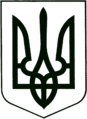 УКРАЇНА
МОГИЛІВ-ПОДІЛЬСЬКА МІСЬКА РАДА
ВІННИЦЬКОЇ ОБЛАСТІВИКОНАВЧИЙ КОМІТЕТ                                                           РІШЕННЯ №394Від 28.12.2023р.                                              м. Могилів-ПодільськийПро затвердження протоколу комісії від 27.12.2023р. №2         Керуючись ст. 52 Закону України «Про місцеве самоврядування в Україні», рішенням 14 сесії міської ради 8 скликання від 23.12.2021 року  №435 «Про затвердження Програми соціального захисту та соціальної підтримки ветеранів, осіб з інвалідністю, одиноких пенсіонерів, малозабезпечених верств населення на 2022-2024 роки», рішенням виконавчого комітету міської ради від 20.01.2022 року №19 «Про створення комісії з питань визначення аптечного закладу щодо забезпечення безкоштовними медикаментами, спеціальними засобами для догляду та виробами медичного призначення осіб з інвалідністю», з метою забезпечення безкоштовними медикаментами, спеціальними засобами для догляду та виробами медичного призначення осіб з інвалідністю, -виконком міської ради ВИРІШИВ:1. Затвердити протокол комісії з питань визначення аптечного закладу щодо забезпечення безкоштовними медикаментами, спеціальними засобами для догляду та виробами медичного призначення осіб з інвалідністю від 27.12.2023р. №2 згідно з додатком.2. Визначити аптечний заклад, який буде забезпечувати протягом 2024 року осіб з інвалідністю, дітей з інвалідністю виробами медичного призначення та спеціальними засобами для догляду, а також медикаментами  за пільговими рецептами осіб, які постраждали від аварії на ЧАЕС-ТОВ «Аптека Конекс». 		3. Начальнику управління праці та соціального захисту населення міської ради Дейнезі Л.І. забезпечити укладання договору з ТОВ «Аптека Конекс».		4. Контроль за виконанням даного рішення покласти на заступника  міського голови з питань діяльності виконавчих органів Слободянюка М.В..    Міський голова	                                        Геннадій ГЛУХМАНЮК                                                                                                  Додаток                         до рішення виконавчого                         комітету міської ради                         від 28.12.2023 року №394Протокол №2 комісії з питань визначення аптечного закладу щодо забезпечення безкоштовними медикаментами, спеціальними засобами для догляду та виробами медичного призначення осіб з інвалідністю 27.12.2023 року                                                                 м. Могилів-ПодільськийПрисутні: 8 осібПОРЯДОК ДЕННИЙ:1. Про реалізацію Програми соціального захисту та соціальної підтримки        ветеранів, осіб з інвалідністю, одиноких пенсіонерів, малозабезпечених     верств населення на 2022-2024 роки протягом 2023 року, а саме: в частині     забезпечення осіб з інвалідністю, дітей з інвалідністю виробами медичного          призначення, спеціальними засобами для догляду та осіб, постраждалих     внаслідок Чорнобильської катастрофи 1 та 2 категорій медикаментами. 2. Визначення аптечного закладу громади для забезпечення осіб з інвалідністю     виробами медичного призначення та спеціальними засобами для догляду,     а також медикаментами за пільговими рецептами лікарів для осіб, які     постраждали від аварії ЧАЕС.По першому питанню СЛУХАЛИ:Начальника управління праці та соціального захисту населення міської ради, заступника голови комісії Дейнегу Л.І., яка проінформувала членів комісії, про те, що відповідно до прийнятої Програми соціального захисту та соціальної підтримки ветеранів, осіб з інвалідністю, одиноких пенсіонерів, малозабезпечених верств населення на 2022-2024 роки протягом 2023 року   щомісячно близько 110 осіб з інвалідністю, дітей з інвалідністю отримували  вироби медичного призначення та спеціальні засоби для догляду відповідно до рекомендацій індивідуальної програми реабілітації. Обсяг фінансування за 2023 бюджетний рік склав 2418,2 тис. грн 57 осіб, постраждалих від аварії на ЧАЕС 1 та 2 категорій, за пільговими рецептами лікарів (186 шт.), були безкоштовно забезпечені медикаментами на суму 77,1 тис. грн. Забезпечення медикаментами, виробами медичного призначення та спеціальними засобами для догляду в січні 2023 року здійснювало ТОВ «Подорожник Вінниця», протягом лютого-грудня 2023 року - ТОВ «Аптека Конекс». Також заступник голови комісії Дейнега Л.І. наголосила, що дане товариство протягом 2023 року, попри воєнні дії в країні, вміло організовувало свою роботу: вчасно забезпечувало жителів громади виробами та медикаментами, нарікань та зауважень від даної категорії осіб не було. Голосували: «за» - 8; «проти» - 0; «утримались» - 0.ВИРІШИЛИ:Інформацію начальника управління праці та соціального захисту населення міської ради Дейнеги Л.І. взяти до відома.По другому питанню СЛУХАЛИ:1. Заступника міського голови з питань діяльності виконавчих органів, голову комісії Слободянюка М.В., який повідомив про те, що в грудні 2023 року на сайті Могилів-Подільської міської ради, Facebook – сторінкахуправління праці та соціального захисту населення міської ради та КП «ПТРЦ «Краяни», було розміщено оголошення з приводу надання аптечними закладами громади пропозицій для забезпечення в 2024 році осіб, які постраждали від аварії на ЧАЕС медикаментами та осіб з інвалідністю, дітей з інвалідністю виробами медичного призначення та спеціальними засобами для догляду. Згоду на співпрацю, було отримано від аптечного закладу ТОВ «Подорожник Вінниця», ТОВ «Аптека Конекс» та ТОВ «ОНІКСМЕД». Порівнюючи цінові пропозиції аптечних закладів, вартість окремих засобів для догляду та виробів медичного призначення, якими користуються найчастіше особи з інвалідністю в ТОВ «Аптека Конекс» нижча ніж у ТОВ «Подорожник Вінниця» та ТОВ «ОНІКСМЕД».2. Начальника фінансово-економічного управління міської ради, члена комісії Власюк М.В., яка зазначила, що відповідно до кошторисних призначень на 2024 рік з бюджету Могилів-Подільської міської територіальної громади на забезпечення виробами медичного призначення та спеціальними засобами для догляду виділено 1500,00 тис. грн, а на забезпечення медикаментами осіб, які постраждали внаслідок Чорнобильської катастрофи - 87,3 тис. грн з бюджету громади та 12,7 тис. грн з обласного бюджету.Голосували: «за» - 8; «проти» - 0; «утримались» - 0.ВИРІШИЛИ:Визначити аптечний заклад, який буде забезпечувати протягом 2024 року осіб з інвалідністю, дітей з інвалідністю виробами медичного призначення та спеціальними засобами для догляду, а також медикаментами за пільговими рецептами осіб, які постраждали внаслідок Чорнобильської катастрофи - ТОВ «Аптека Конекс». Голова комісії                                                       Михайло СЛОБОДЯНЮКЗаступник голови комісії                                    Людмила ДЕЙНЕГАСекретар комісії                                                   Оксана ЯНЧУКЧлени комісії                                                        Людмила КОВАЛЕНКО                                                                               Марина ВЛАСЮК                                                                               Лариса НЕГАЙ                                                                               Наталя ЧЕРЕВАТОВА                                                                               Марина АМЕЛЬЧЕНКОПерший заступник міського голови                                     Петро БЕЗМЕЩУКГолова комісії:Голова комісії:Голова комісії:Слободянюк Михайло Васильович-заступник міського голови з питань діяльності виконавчих органів. Заступник голови комісії:Заступник голови комісії:Заступник голови комісії:Дейнега Людмила Ігорівна -начальник управління праці та соціального захисту населення міської ради.Секретар комісії:Секретар комісії:Секретар комісії:Янчук Оксана Володимирівна-головний спеціаліст відділу персоніфікованого обліку пільгових категорій населення та     обслуговування осіб з інвалідністю і ветеранів війни та праці.Члени комісії:Члени комісії:Члени комісії:Коваленко Людмила Олександрівна-начальник відділу кадрової та правової роботи апарату міської ради та виконкому;Власюк Марина Вікторівна-начальник фінансово-економічного управління міської ради;Негай Лариса Григорівна-начальник відділу персоніфікованого обліку пільгових категорій населення та обслуговування осіб з інвалідністю і ветеранів війни та праці;Череватова Наталя Павлівна-головний лікар комунального некомерційного підприємства «Могилів-Подільський міський Центр первинної медико-санітарної допомоги» Могилів-Подільської міської ради;Амельченко Марина Геннадіївна-директор міського територіального центру соціального обслуговування           (надання соціальних послуг).